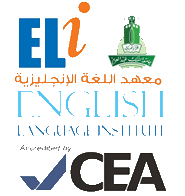 Student’s Name: _____________	Level: _______________________   Section: ___________________Grammar Section )Units 2-3-4)Choose the correct answer:1. He (working /works / is work / has working) in the national bank.2. Mum (cooks / is cooking / has cook / cook) lunch now.3. I haven’t seen Tom (since / for) ages.4. What was Jack (do / did / doing / done) when you met him?5. (Did / Is / Are / Had) you have a good time in Italy? Yes, it was great.Vocabulary Section	(Units 2-3 )Fill in the gaps with the most suitable word:1. If you want to get information about the weather, you can ________________ the internet.2. He seems to be  ________________ for this job; I really think he will get it. 3. In summer our city holds musical festivals, concerts and other ________________ events.4. Using the train is fast, cheap and  ________________.5. I love this chocolate cake, could you give me the  ________________?			qualified         recipe         entertainment         convenient         qualifications         surf                 employee       atmosphere